Nez Perce County Historical Society 0306 Third Street Lewiston, ID 83501 (208) 743-2535  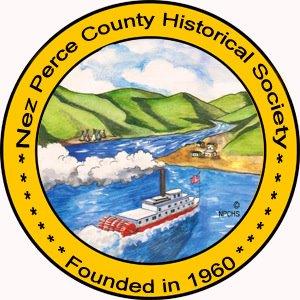 Volunteer/Docent Application Volunteer and docents are extremely important to our museum. We welcome your interest in assisting us in our efforts to preserve and interpret our county’s history.  In order to provide the Development Coordinator with information on your background, and interests we ask that you complete this application. We will match your interests and background to the variety of opportunities that are available. Name ________________________________________________________________________Address ______________________________________________________________________City ________________________________________ Zip ______________________________Telephone- Home_________________________ Cell__________________________________Email_________________________________________________________________________Emergency contact: Name__________________________________ Phone_________________Have you worked or volunteered at a museum or historical society before?___________ If so, where did you work or volunteer?______________________________________________What sort of work did you do?___________________________________________________________________________________________________________________________________Please indicate your educational background: 	___high school graduate ___community college degree (AA) 	___college degree(s) _________________________major ___________________minor	___trade or craft school. What did you study?___________________________________Have you worked for a non-profit before? _____________ If so, in what capacity? _________________________________________________________________________________________Briefly describe your work history:________________________________________________________________________________________________________________________________________________________________________________________________________________________________________________________________________________________________________________________What are your hobbies? Outside interests?__________________________________________________________________________________________________________________________How did you hear about us?_______________________________________________________Why would you like to volunteer with the historical society?___________________________________________________________________________________________________________On a scale of 10 how would you rate your computer skills?  1 (low, rarely use one) _______ 10 (very good, very comfortable with several types of software) Attached to this application is a list of volunteer opportunities. Please check all that you are interested in doing.What type of project do you most prefer? 	________ Long term or on-going	________Short term (projects that can be completed in 8 or fewer hours)Are there any types of projects or duties that you would like to avoid?__________________________________________________________________________________________________________________________________________________________________________________________________________________________________________The museum is currently open Tuesday thru Saturday, 10:00 to 4:00. What days and hours would you be available?  Please circle day(s):   Tues.    Wed.     Thurs.     Fri.     Sat.  What hours? ___________________________________________________________________Personal ReferencesProvide the names of three persons who can serve as a reference for you.  They should be persons with whom you have worked, volunteered, or had a business or student/mentor relationship.   Do not list friends and family. 	NAME			ADDRESS/PHONE          BUSINESS/ORGANIZATION       RELATIONSHIP_______________________________________________________________________________________________________________________________________________________________________________________________________________________________________________________________________________________________________________________________________________________________________________________________________________________________________________________________________________________________________________________________________________________________________________________________________________________________________________________________________________________________________________               ____________________________________________________________________________________Have you ever been convicted of or entered a plea of guilty or no contest to any felony OR been convicted of OR entered a plea of guilty or no contest to a misdemeanor involving illegal drugs, driving under the influence of alcohol, battery, domestic battery or domestic assault?  Volunteers will be subjected to random background checks.     Yes	   NoIf yes, specific charges and year are required.  ____________________________________________________________________________________________________________________________________________________________________________If desired, you may include additional information_______________________________________________________________________________________________________________________________________________________________________________________________________________________________________________________________________________________“I CERTIFY THAT THE FACTS CONTAINED IN THIS APPLICATION ARE TRUE AND COMPLETE TO THE BEST OF MY KNOWLEDGE AND UNDERSTAND THAT, IF ACCEPTED AS A VOLUNTEER, FALSIFIED STATEMENTS ON THIS APPLICATION SHALL BE GROUNDS FOR DISMISSAL. I UNDERSTAND THAT THE NEZ PERCE COUNTY MUSEUM may run random background checks as they see fit. Signature: ___________________________________________________Date:_____________Volunteer OpportunitiesThe following is a list of potential needs that museum volunteers can provide to the Nez Perce County Historical Society & Museum. Please mark all that you are interested in doing and emphasize your top two choices.*Activities that are especially neededOffice:___*Scan and file photos and negatives___Assist in the cataloging of library materials and shelve library books and research materials___Assist in preparing museum journal, newsletter, and calendar for mailing___Photograph individual artifacts for inventory purposes___Data entryPreservation:___Assist curator with preservation of artifacts___Assist in moving artifacts to and from storage areas___Assist in the preservation of documentsEducation and Outreach Programs:___Assist with school groups (supervision, interpretation, etc.)___*Greeter and/or Docent - Tour guide in museum or Heritage House especially during        scheduled tours on Tuesdays and Saturdays, April-November___*Educational outreach, help develop programs for adults and children___Speaker programming___Assist staff with exhibit development ___Serve as security person when large groups are presentFundraising and Events:___*Be involved in fundraising projects—ideas and participation for special events an programsHousekeeping and Maintenance:___Change ceiling light bulbs and lights in individual exhibit cases___Clean glass in exhibit cases, dust, and clean artifacts in the exhibits in a timely manner___Vacuum museum floors, clean bathrooms, dust, sweep, and mop offices___Assist grounds person in maintaining exterior landscape___General or special maintenance projects as they arise